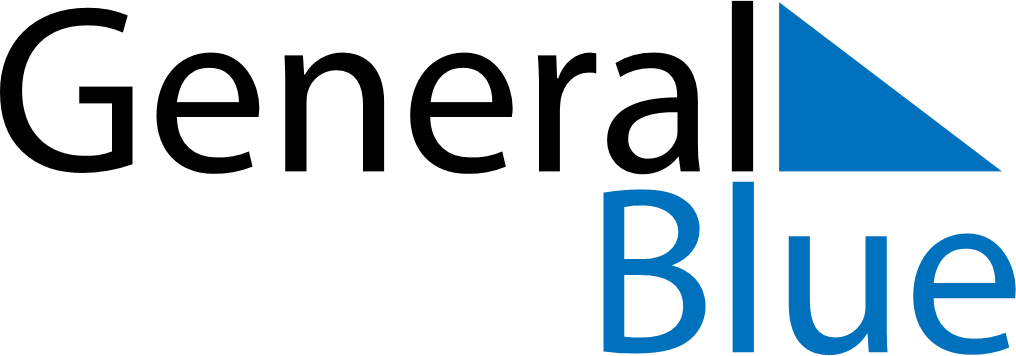 October 2019October 2019October 2019ZambiaZambiaSUNMONTUEWEDTHUFRISAT1234567891011121314151617181920212223242526Independence Day2728293031